                                            ДСТУ Б А.1.1-8-94                   ДЕРЖАВНИЙ СТАНДАРТ УКРАЇНИ     ======================================================                   МЕТОД РЕНТГЕНОСТРУКТУРНОГО                       АНАЛІЗУ МАТЕРІАЛІВ.                     АПАРАТУРНЕ ОФОРМЛЕННЯ                      Терміни та визначення    ЗМІСТ                                                          С.    1 Галузь використання................................. 1    2 Нормативні посилання ............................... 2    3 Основні положення .................................. 2    4 Загальні ноняття ................................... 3      4.1 Апаратура для рентгеноструктурного аналізу ..... 3      4.2 Основні параметри та характеристики апаратів          для рентгеноструктурного аналізу ..............  5      4.3 Складові частини та пристрої ..................  9      4.4 Основні методи рентгеноструктурного аналізу ... 12    Абетковий покажчик українських термінів ............. 19    Абетковий покажчик німецьких термінів ............... 21    Абетковий покажчик англійських термінів ............. 23    Абетковий покажчик французьких термінів ............. 25    Абетковий покажчик російських термінів .............. 27                                            ДСТУ Б А.1.1-8-94                       ДЕРЖАВНИЙ СТАНДАРТ УКРАЇНИ            ================================================                      МЕТОД РЕНТГЕНОСТРУКТУРНОГО                          АНАЛІЗУ МАТЕРІАЛІВ.                        АПАРАТУРНЕ ОФОРМЛЕННЯ                        Терміни та визначення                       МЕТОД РЕНТГЕНОСТРУКТУРНОГО                           АНАЛИЗА МАТЕРИАЛОВ.                         АПАРАТУРНОЕ ОФОРМЛЕНИЕ                         Термины и определения                     METHOD OF X-RAY ANALYSIS MATERIALS.                         INSTRUMENTATION EXECUTION                        Terms and definitions----------------------------------------------------------------                                          Чинний від 1994-10-01     1 ГАЛУЗЬ ВИКОРИСТАННЯ     1.1 Цей стандарт установлює терміни та визначення понятьметоду рентгеноструктурного аналізу.     1.2 Терміни, регламентовані в цьому стандарті, обов'яковідля використання в усіх видах нормативної документації, удовідковій та навчально-методичній літературі, а також для робітз стандартизації або при використанні результатів цих робіт,включаючи програмні засоби для комп'ютерних систем.     1.3. Вимоги стандарту чинні для використання в роботі підпри-ємств, установ, організацій, що діють на території України, тех-нічних комітетів з стандартизації, науково-технічних та інженер-них товариств, міністерств (відомств).--------------------------------------------------------Видання офіційне                               - 2 -                                            ДСТУ Б А.1.1-18-94     2 НОРМАТИВНІ ПОСИЛАННЯ     У цьому стандарті є посилання на такі документи:ДСТУ 1.2-93    |  Державна система стандартизації України.               |  Порядок розроблення державних стандартів-------------------------------------------------------------ДСТУ 1.5-93    |  Державна система стандартизації України.               |  Загальні вимоги до побудови, викладу,               |  оформлення та змісту стандартів--------------------------------------------------------------КНД 50-011-93  |  Основні положення та порядок розроблення               |  стандартів на терміни та визначення               |     3 ОСНОВНІ ПОЛОЖЕННЯ     3.1 Побудова, виклад та оформлення стандарту відповідають  ви-могам ДСТУ 1.0, ДСТУ 1.2, ДСТУ 1.5, КНД 50-011.     3.2 Для  кожного  поняття  встановлено  один  стандартизованийтермін.     3.3 Подані визначення  можна  в  разі  необхідності  розвиватишляхом введення до них  похідних  ознак,  які  доповнюють  значеннятермінів, що використовуються. Доповнення не можуть порушувати  об-сяг і зміст понять, визначених у стандарті.     3.4  У  стандарті,  як  довідкові,   подані   німецькі   (dе),англійські (еn), французькі (fr) і російські (rи) відповідники ста-ндартизованих термінів, а також визначення російською мовою.     3.5  У  стандарті   наведено   абетковий   покажчик   термінівукраїнською мовою та абеткові  покажчики  іншомовних  відповідниківстандартизованих термінів кожною мовою окремо.                           - 3 -                                            ДСТУ Б А.1.1-8-94     4 ЗАГАЛЬНІ ПОНЯТТЯ     4.1 АПАРАТУРА ДЛЯ РЕНТГЕНОСТРУКТУРНОГО         АНАЛІЗУ4.1.1 рентгенівський дифрак-        de R[o1]ntgendiffraktometer   *      тометр                        еn Х-rау diffraktometer                                    fr diffraktom[e2]tre [а4]     *                                       rayons Х                                    ru рентгеновский дифракто-                                       метр      Апарат, у якому для ре-          Аппарат, в котором для ре-      єстрації, інтенсивності          гистрации интенсивности      дифрагованих рентге-             дифрагированных рентге-      нівських променів засто-         новских лучей применяют-      совуються лічильники             ся счетчики квантов с ре-      квантів з реєструваль-           гистрирующими электрон-      ними електронними схе-           ными схемами и записью      мами та записом резуль-          результатов на диаграммной      татiв на дiаграмнiй стріч-       ленте или цифропечатаю-      цi або цифродрукуваль-           щем устройстве      ному пристрої4.1.2 дифрактометр загаль-          dе Allgemeinzweckdiffraktometer      ного призначення              еn general purpose diffrakto-                                       meter                                    fr diffraktom[e2]tre d'usage  *                                       gen[e2]ral                 *                                    ru дифрактометр общего на-                                       значения      Апарат для проведення            Аппарат для проведения      широкого кола рентге-            широкого круга рентгенос-      ноструктурних дослiд-            труктурных исследований      жень матерiалів із засто-        материалов с использовани-      суванням іонiзаційного           ем ионизационного метода      методу реєстрації рентге-        регистрации рентгеновских      нiвських променів                лучей4.1.3 текстурний рентгенів-         de Texturr[o1]ntgendiffrakto- *      ський дифрактометр               meter                                    еn texture Х-гау diffraktometer                                    fr diffraktom[e2]tre de       *                                       texture [а4] rayons Х      *                                    ru текстурный рентгеновский                                       дифрактометр      Рентгенівський дифрак-           Рентгеновский дифракто-      тометр, який застосо-            метр, пpeдназначеный для      вується для дослідження          исследования текстур      текстур4.1.4 малокутовий рентгенів-        de Kleinwinkelr[o1]ntgendif-  *      ський дифрактометр               fraktometer                                    en small angle Х-rаy diffrakto-                                       meter                                    fr diffraktom[e2]tre [а4]     *                           - 4 -                                            ДСТУ Б А.1.1-8-94                                       гауоns Х [а4] petits       *                                       angles                                    ru малоугловой рентгеновский                                       дифрактометр      Апаpат для вивчення ди-          Аппаpат для изучения диф-      фузного та дискретного           фузного и дискретного pас-      розсiювання рентгенів-           сеивания рентгеновских лу-      ських пpоменiв субмікро-         чей субмикроскопическими      скопічними (від 0,5 до           (от 0,5 до 100 нм) неодно-      100 нм) неоднорідно-             родностями в веществах, а      стями у речовинах, а та-         также в материалах с боль-      кож у матеріалах з вели-         шими (до 1000 А) периодами      кими (до 1000 А) пе-             кристаллической решетки      рiодами кристлічної      гpатки4.1.5 рентгенівський спек-          de R[o1]ntgenspektrometer     *      трометр                       еn Х-raу spektrometer                                    fr spectrom[e2]tre [a4]       *                                       rayons Х                                    ru рентгеновский спектрометp      Спектрометр іонiзуючих         Спектpометр ионизирую-      віпpомінювань для до-          щих излучений для исследо-      слідження спектра вели-        вания спектpа величин, ха-      чин, що характеризують         рактеризующих поле рен-      поле рентгенівського ви-       тгеновского излучения      пpомінювання4.1.6 кристал - дифракцій-        de Gamma-Kristallspektrometer      ний рентгенівський          еn crystal diffraction Х-rау      спектрометр                    spectrometer                                  fr spectrom[e2]tre de diffrac-  *                                     tion [а4] cristal [a4]       *                                     rayons Х                                  ru кристалл - дифракционный                                     рентгеновский спектрометр      Рентгенівскький спектро-      Рентгеновский спектpо-      метp, у якому для дослід-     метр, в котором для иссле-      ження спектра викорис-        дования спектра использу-      товується дифракція ви-       ется дифракция излучения      промінювання на кри-          на кристалланализаторе      сталаналізатоpі4.1.7 рентгенівський aнaлi-      de R[o1]ntgenanalysenkomplex     *      тичний комплекс            en Х-rау analytical complex                                 fr complexe analytique                                    [a4] rayons Х                 *                                 ru pентгеновский аналитичес-                                    кий комплекс      Комплекс апаратури для        Комплекс аппаратуры для      автоматичного пpоведен-       автомтического проведе-      ня рентгеноспектраль-         ния рентгеноспектрально-      ного аналiзу, який скла-      го анализа, состоящий из      дається з рентгенiвсько-      рентгеновского спектромет-      го спектрометpа та ЕОМ        pа и ЭВМ                           - 5 -                                            ДСТУ Б А.1.1-8-94     4.2 ОСHОВHІ ПАРАМЕТРИ ТА ХАРАКТЕРИСТИКИ         AПAРATlВ ДЛЯ РЕНТГЕHОСТРУКТУРHОГО         АНАЛІЗУ4.2.1 основна апаратурна         de Ger[a1]tefehler               *      похибка                    en main instrumentaI еrrоr                                 fr erreur principale due аuх                                    іnstruments                                 ru основная аппаpатуpная                                    погрешность      Вiдносне сеpеднє квад-        Относительное среднеквадpа-      ратичне вiдхилення ре-        тическое отклонение ре-      зультатів випроміню-          зультатов измерения плот-      вання щільності потоку        ности pентгеновского      pентгенівського випpо-        излучения      мінювання4.2.2 Допустиме відхилення       de Zul[a1]ssige Abweichung des   *      кута повоpоту блоку           Drehwinkels des Gleichrich-      детектування                  tungsblockes                                 en turning angle admissible                                    deviation of the detection                                    block                                 fr d[e2]viation angulaire                                    admissible du bloc de d[e2]-  *                                    tection                                 ru допустимое отклонение угла                                    повоpота блока детектиpования      Відхилення дійсного зна-      Отклонение действительно-      чення кута повоpоту бло-      го значения угла поворота      ку від значення, задано-      от значения,заданного ме-      го методикою контролю         тодикой контpоля4.2.3 діапазон кутових           de Winkelverschiebungsbereich      перемiщень                 еn rаngе of angular displace-                                    ments                                 fr gammedesd[e2]placementsangu-  *                                    laires                                 ru диапазон угловых перемеще-                                    ний      Дiлянка кутових пере-         Область угловых перемеще-      мiщень, для якої визна-       ний, для которой определе-      чене донустиме відхи-         но допустимое отклонение      лення4.2.4 діапазон переміщення       de R[o1]ntgenr[o1]hreverschiebun-*      рентгенівської трубки         gsbereich                                 еn displacement range of Х-ray                                    tube                                 fr gamme de d[e2]placement d'un  *                                    tube radiog[e2]ne             *                                 ru диапазон перемещения рен-                                    тгеновской трубки                           - 6 -                                            ДСТУ Б А.1.1-8-94      Дiлянка кутових пepeмi-       Область угловых перемеще-      щень рентгенiвської           ний рентгеновской трубки,      тpубки, обмежена почат-       огpаниченная начальными      ковим та кінцевим зна-        и конечными значениями      ченням шкали                  шкалы4.2.5 установочна швидкість      de Beharrungsgeschwindigkeit                                 en regulation speed                                 fr vitesse dе r[e2]glage         *                                 ru установочная скорость      Встановена швидкість          Установленная скорость      кутового переміщення          углового перемещения бло-      блоку детектування            ка детектирования4.2.6 діапазон робочих кутів     dе Pr[u1]fwinkelbereich des      *      гоніометричної при-           metrischen Vorsatzger[a1]tes  *      ставки                     еn working angle гаnge оf а                                    metric adapter                                 fr gamme des angles dе travail                                    d'un adapteur m[e2]trique     *                                 ru диапазон рабочих углов го-                                    ниометрической приставки      Ділянки робочих кутів, у      Область рабочих углов, в      якій реєструється pент-       которой регистрируется      генівське випроміню-          рентгеновское излучение      вання4.2.7 похибка кутового           de Winkelfehler      пристрою                   en angular bloc еrror                                 fr еrreur d'un bloc angulaire                                 ru погрешность углового ус-                                    тройства      Відхилення дiйсного ку-       Отклонение действитель-      тового місцезнаходжен-        ного углового положения      ня кристалотримача від        кристаллодержателя от за-      заданого значення             данного значения4.2.8 похибка вимірювання        de Drehwinkelmessfehler      кута повороту              en measurement еrror of а                                    rotation angle                                 fr еrreur de mesurage d'un angle                                    de rotation                                 ru погрешность измерения                                    угла поворота      Biдхилення дійсного зна-      Отклонение действительно-      чення кута повоpоту           го значения угла повора      кристалотримача вiд за-       кpисталлодеpжателя от за-      даного значення               данного значения4.2.9 кутова роздільність        de Winkelaufl[o1]sung (Winke-    *                                    laufteilung)                                 en angular resolution                                 fr r[e2]soIution angulaire       *                                 ru угловое разрешение                           - 7 -                                            ДСТУ Б А.1.1-8-94      Мінімальний кут ди-           Минимальный угол дифрак-      фракції рентгенівського       ции рентгеновского излуче-      випpомінювання, при           ния, пpи котором оно раз-      якому воно відрiзняєть-       личимо от фона      ся від фону4.2.10 діапазон повороту         de Pr[u1]fk[o1]rperdrehbereich   *       досліджуваного зразка     en rotation range of а testing                                    sample                                 fr gamme de rotation d'un                                    [e2]chantillon [а4]           *                                    [e2]tudier                    *                                 ru диапозон повоpота исследу-                                    емого образца       Ділянка зміни кута на-       Область изменения угла       хилу в текстуpній пpи-       наклона в текстурной при-       ставці                       ставке4.2.11 робоча площа вхідного     de Detektoreingangs[o1]ffnungsa- *       вiкна детектора              rbeitsfl[a1]che               *                                 en input window working аrеа of                                    the detector                                 fr surface utile de lа lucarne   *                                    d'entr[e2]e du d[e]tecteur    *                                 ru рабочая площадь входного                                    окна детектора       Площа, яка забезпечує        Площадь, обеспечивающая       попадання квантів рент-      попадание квантов рентге-       генівського випроміню-       новского излучения внутрь       вання всередину робочо-      рабочего обЬема детектора       го об'єму детектоpа4.2.12 швидкiсть лiчення         de Analysenleitungimpulsz[a1]-   *       імпульсів на аналітич-       hlungsgeschwіndigkeit       нiй лiнiї                 en coating  rate of impulses оn                                    analytical line                                 fr cadence de comptage des impul-                                    sions sur ligne analytique                                 ru скоpость счета импульсов на                                    аналитической линии       Швидкість лiчення iм-        Скорость счета импульсов       пульсів на виході ре-        на выходе регистpирующе-       єструвального пристрою,      го устройсва, настpоенно-       який налагоджений на         го на данную аналитичес-       дану аналітичну лінію        кую линию4.2.13 контрастність рентге-     de R[o1]ntgendiffraktometerkon-  *       нiвського дифрактомет-       trast       pа                        en contrast of а Х-rау diffrac-                                    tometer                                 fr contraste d'un diffracto-                                    m[e2]tre [a4] rayons X        *                                 ru контpастность pентгеновского                                    дифpактометpа                           - 8 -                                            ДСТУ Б А.1.1-8-94       Відношення вихідного         Отношение выходного сиг-       сигналу без фону на          нала без фона на обpазце с       зpазку з відомим вмістом     известным содеpжанием       елемента, що визначається,   опpеделяемого элемента к       до вихідного сигналу,        выходному сигналу на об-       який не містить елемента,    pазце, не содеpжащем опpе-       що визначається              деляемого элемента4.2.14 межа виявлення            de Nachweisbarkeitsgranze                                 en detection limit                                 fr limite dе d[e2]tection        *                                 ru предел обнаружения       Найменший вмiст eле-         Наименшее содержание       мента, визначеного ро-       определяемого расчетным       зрахунковим способом,        способом элемента, кото-       який може бути виявле-       рое может быть обнаруже-       ний за встановленою          но по установленной мето-       методикою                    дике4.2.15 кут відбору рентгенів-    de Winkelstrahlungauswahlwinkel       ського випромінювання     en angle of extraction of the                                    X-radiation                                 fr angle d'extraction дe lа                                    radiation Х                                 ru yгол отбора рентгеновского                                    излучения       Кут між площиною,до-         Угол между плоскостью,       тичною до випроміню-         касательной к излучающей       ючої поверхні, і напрям-     поверхности, и направлени-       ком відбору рентгенів-       ем отбора рентгеновского       ського випромінювання        излучения4.2.16 діапазон аналізуючих      de Bereich der gepr[u1]tten      *       хімічних елементів           chemishen Elemente                                 en range of the analysed chemical                                    elements                                 fr gamme des [e2]lements chimi-  *                                    gues [a4] analyser            *                                 ru диапазон анализирующих                                    химических элементов       Ділпянка хiмчних еле-        Область химических эле-       ментів із гранично мали-     ментов с предельно малым       ми та гранично велики-       и предельно большим атом-       ми атомними номерами,        ными номерами, в которой       в якій вони можуть бути      они могут быть определены       визначені4.2.17 спектральна розділь-      de Spektralaufteilung       нiсть                     en spectral resolution                                 fr r[e2]solution spectrale                                 ru спектральное расширение       Найменша відстань між        Наименьшее расстояние       двома сумiжними мак-         между двумя соседними мак-       симумами, якi спосте-        симумами, наблюдаемыми       рігаються над фоном          над фоном                           - 9 -                                            ДСТУ Б А.1.1-8-944.2.18 мiнімальний крок          de Mindestabtastungsschritt       сканування                en minimum step of scanning                                 fr pas minimal de balayage                                 ru минимальный шаг скани-                                    рования       Найменший кут поворо-        Наименьший угол поворота       ту або найменше лiнійне      или наименьшее линейное       перемiщення елементів        перемещение элементов       спектрометричного при-       спектрометрирующего уст-       строю                        ройства4.2.19 вибір випромінювання      de Strahlungsauswahl                                 en radiation sampling                                 fr choix de radiation                                 ru выбор излучения       Вибір випромінювання         Выбор излучения рентге-       рентгенівської трубки,       новской трубки, при кото-       при якому відстань між       ром расстояние между дву-       двома відбиттями, що         мя регисгрируемыми отра-       реєструються, тим бiль-      жениями тем больше, чем       ша, чим більша довжина       больше длина волны излу-       хвилі випромінювання         чения     4.3 СКЛАДОВІ ЧАСТИНИ ТА ПPИCTPOЇ4.3.1  peнтгенівський спек-      de R[o1]ntgenspektrometerkanal   *       трометричний канал        en spectrometric Х-rау channel                                 fr сanal spectrom[e2]trique      *                                    [а4] rayons Х                                 ru рентгеновский спектромет-                                    рический канал       Частина пристрою, яка        Часть устройства, обеспечи-       забезпечує вiдокрем-         вающая выделение и регис-       лення i реєстрацію виб-      трацию выбранного участ-       раної ділянки спектра        ка спектра4.3.2  фіксований pентгенів-     de Fixierr[o1]ntgenspektrometer- *       ський спектрометрич-         kanal       ний канал                 en fixed spectrometric Х-rау                                    channel                                 fr canal spectrom[e2]trique,     *                                    fixe rауоns Х                                 ru фиксированный рентгенов-                                    ский спектрометрический                                    канал       Канал для відокремлен-       Kанал для выделения и ре-       ня і pеєстрації заздале-     гистрации заранее выбран-       гідь вибраної дiлянки        ного участка рентгеновско-       рентгенівського спектра      го спектра4.3.3  сканувальний рентге-      de Ahtastungsr[o1]ntgenspektro-  *       нівський спектромет-         meterkanal       ричний канал              en scanning spectrometric X-ray                                    channel                           - 10 -                                            ДСТУ Б А.1.1-8-94                                 fr canal de Ьalaуаge spectro-                                    m[e2]trique [а4] rауons Х     *                                 ru сканирующий рентгеновс-                                    кий спектрометрический                                    канал       Канал з автоматичною         Kанал с автоматической       передбудовою ділянок         перестройкой участков       спектра і з можливістю       спектра и с возможностью       його запису                  его записи4.3.4  рентгенівська гоніо-      de R[o1]ntgengoniometervorsatz-  *       метрична приставка           ger[a1]t                      *                                 en Х-rау goniometry adaptor                                 fr adapteur goniom[e2]trigue     *                                    [a4] rayons X                 *                                 ru рентгеновская гониометри-                                    ческая приставка       Приставка, яка забезпе-      Приставка, обеспечиваю-       чує усереднення кри-         щая усреднение кристаллов       сталів обертанням зраз-      вращением образца в со-       ка у власнiй площині         бственной плоскости4.3.5  рентгенівська камера      de R[o1]ntgenkamera              *                                 en Х-ray camera                                 fr chambre de diffraction                                 ru рентгеновская камера       Прилад для реєстрації на     Прибор для регистрации на       рентгенівську плівку диф-    рентгеновскую пленку диф-       рагованого рентгенів-        рагированного рентгенов-       ського випромінювання        ского излучения4.3.6  детектор рентгенівсько-   de R[o1]ntgenstrahlungsdetektor  *       го випромінювання         en Х-rау radiation detector                                 fr d[e2]tecteur de radiation Х                                 ru детектор рентгеновского                                    излучения       Пepeтворювач квантів         Преобразователь квантов       рентгенівського випро-       рентгеновского излучения в       мiнювання в імпупьси         импульс напряжения или       напруги або струму           тока4.3.7  детектор телевізійного    de Fernsehdetektor       типу                      еn television type detector                                 fr d[e2]tecteur de type-tele-    *                                    vision                                 ru детектор телевизионного                                    типа       Прилад для одержання         Прибор для получения дву-       двомiрної дифракцiйної       мерной дифракционной       картини на телеекрані        картины на телеэкране4.3.8  кристал-аналізатор        de Kristallanalysator                                 en crystal-analyser                           - 11 -                                            ДСТУ Б А.1.1-8-94                                 fr cristal analyseur                                 ru кристалл-анализатор       Крістал - дифракційний       Kpисталл-дифракционный       диспергувальний eлe-         диспергирующий элемент       мент для розкладання в       для разложения в спектр       спектр рентгенiвського       рентгеновского излучения и       випромiнювання і відо-       выделения заданного спек-       кремлення заданого           трального интервала       спектрального iнтервалу4.3.9  кристал-монохроматор      de Kristallmonochromator                                 еn crystal-monochromator                                 fr cristal-monochromateur                                 ru кристалл-монохроматор       Елемент для монохрома-       Элемент для монохромати-       тизації рентгенівського      зации рентгеновского излу-       випромінювання               чения4.3.10 рентгевівський фільтр     de R[o1]ntgenfilter              *                                 еn Х-raу filter                                 fr filtre [а4] rayons Х          *                                 ru peнтгеновский фильтр       Фільтр iз поглинального      Фильтр из поглощающего       матеріалу, призначений       материала, пpедназначен-       для послаблення або          ный для ослабления или       зміни спектрального          изменения спектрального       складу випромінювання        состава излучения4.3.11 джерело peнтгенів-        de R[o1]ntgenstrahlungsquelle    *       ського випромінювання     en source оf Х-rау radiation                                 fr soyrce de rayonnement                                 ru источник рентгеновского                                    излучения       Сукупність пристроїв, які    Совокупность устройств,       забезпечують одержання       обеспечивающих получение       рентгенiвського вип-         рентгеновского излучения с       ромінювання з задани-        заданными параметрами       ми параметрами4.3.12 комплекс керуючий         de Difraktоmеtеrstеuerranlage       дифрактометричний         en diffractometric control                                    complex-KYD                                 fr complexe dе commande diffrac-                                    tom[e2]trigue                 *                                 ru комплекс управляющий ди-                                    фрактометрический       Комплекс для програм-        Комплекс для программно-       ного керування, збору,       го управления, cборa, обра-       обробки і реєстрації         ботки и регистрации инфор-       інформації                   мации                           - 12 -                                            ДСТУ Б А.1.1-8-94       4.4 OCHOBНI МЕТОДИ           РЕНТГЕНОСТРУКТУРНОГО АНАЛІ3У4.4.1  якісний pентгенівський    de Qualitative R[o1]ntgenphase-  *       фазовий аналіз               nanalyse                                 en qualitative Х-raу phase                                    analysis                                 fr analyse de phases qualitative                                    [а4] rауоns X                 *                                 ru качественный рентгеновс-                                    кий фазовый анализ       Визначення природи           Определение природы крис-       кристалічних фаз міне-       таллических фаз минералов       ралів зразка за характер-    образца по характерным для       ним для кожної фази          каждой фазы набором ли-       набором ліній або піків -    ний или пиков - набором       набором міжплощинних         межплоскостных расстоя-       відстаней та iнтенсив-       ний и интенсивностей       ностей4.4.2  кількісний рентгенів-     de Qualitative R[o1]ntgenphasen- *       ський фазовий аналіз         analyse                                 en qualitative Х-rау phase                                    analysis                                 fr analyse de phase quantative                                    [a4] rауоns X                                 ru количесгвенный ренгенов-                                    ский фазовый анализ       Визначення залежності        Определение зависимости       інтенсивностi дифрак-        интенсивности дифракцион-       ційного відбиття від кіль-   ного отражения от коли-       кocтi відповідної фази       чества соответствующей       обчислення її процен-        фазы и вычисление ее про-       тного вмісту з урахуван-     центного содержания с уче-       ням масового коефі-          том массового коэффици-       цiєнта вбирання речовин      ента поглощения вещества       i кожної фази                и каждой фазы4.4.3  метод рентгенострук-      de R[o1]ntgenstrukturanalyse     *       турного аналізу           en m[e2]thod of Х-rау            *                                    (diffraction) analysis                                 fr methode d'analyse (structu-                                    rale) aux rayons Х                                 ru метод рентгеноструктурно-                                    го анализа       Визначення кристалiч-        Определение кристалличес-       ної структури досліджу-      кой структуры исследуемо-       ваної речовини, проце-       го вещества, процессов, свя-       сів, які пов'язані з         занных с перестройкой ато-       перебудовою атомів у         мов в кристаллической ре-       кристалiчній гратці, за      шетке, по дифракционной       дифракційною картиною,       картине, возникающей при       що виникає при розсіюван-    рассеивании pентгеновских       ні рентгенівських проме-     лучей кристаллической ре-       нів кристалічною граткою     шеткой                           - 13 -                                            ДСТУ Б А.1.1-8-944.4.4  метод рентгеноспек-       de R[o1]ntgenspektralanalyse     *       трального аналізу         en method of analysis by Х-ray                                    spectrometry                                 fr m[e2]thode d'analyse radio-   *                                    spectrale                                 ru метод рентгеноспектраль-                                    ного анализа       Визначення хiмiчного         Определение химического       складу речовини за селек-    состава веществ по селек-       цією та реєстрацією рен-     ции и регистрации pентге-       тгенівського характерис-     новского характеристичес-       тичного спектра, який        кого спектра, испускаемого       випромінюється атома-        атомами при облучении их       ми при опромінюванні         рентгеновскими лучами       їх рентгенівськими про-       менями4.4.5  метод додавання фази,     de Bestimmungsphasenzusatzver-       що визначається              fahren                                 en method of addition of а                                    defined phase                                 fr m[e2]thode d'addition d'une   *                                    phase [a4] d[e2]finir         *                                 ru метод добавления опреде-                                    ляемой фазы       Визначення кiлькiсного       Определение количествен-       складу шляхом вимірю-        ного состава путем измере-       вання відношення інтен-      ния отношений интенсив-       сивносей дифраційних         ностей дифракционных ли-       ліній шуканої фази та        ний искомой фазы и извест-       відомої                      ной4.4.6  метод відношення          de Methode des Verh[a1]ltnisses  *       iнтенсивностей аналі-        der Intensit[a1]t der       тичних ліній                 Analysenlinien                                 еn intensity relation method of                                    аnalytical lines                                 fr m[e2]thode des relations                                    d'intersite des lignes                                    analytiques                                 ru метод отношений интенсив-                                    ности аналитических линий       Визначення приблизно-        Определение приблизитель-       го вмісту кpисталічних       ного содержания кристал-       фаз шляхом вимірюван-        лических фаз путем измере-       ня відношення iнтенсив-      ния отношения интенсив-       ностей аналітичних ліній     ностей аналитических ли-       зразка, який складається     ний образца, состоящего       тільки з кристалічних фаз    только из кристаллических фаз4.4.7  метод прямого вимірю-     de Methode der Direktmessung des       вання коефіцієнта             Absortionskoeffizientes       вбирання                  en direct method of measurement                                    of the absortion factor                                 fr m[e2]thode dе mesurage direct *                           - 14 -                                            ДСТУ Б А.1.1-8-94                                    du соefficient d'absorption                                 ru метод прямого измерения                                    коэффициента поглощения       Визначення відношення        Определение отношения       коефіцієнтів вбирання        коэффициента поглощения       досліджуваного зразка i      исследуемого образца и чис-       чистої фази, що визнача-     той определяемой фазы       ється4.4.8  метод внутрішнього        de Innenstandardverfahren       стандарту                 en method of an interior                                    standard                                 fr m[e2]thode d'un standard      *                                    int[e2]rieur                  *                                 ru метод внутреннего стандар-                                    та       Встановлення співвід-        Установление соотношения       ношення фази, що виз-        определяемой фазы и вве-       начається, та введеної       денной стандартной фазы       стандартної фази за          по разности интенсивнос-       рiзницею інтенсивностей      тей их дифракционных от-       дифракцiйних відбитків       ражений4.4.9  визначення напружень      de Beanspruchungsbestimmung                                 еn voltage definition                                 fr d[e2]finition de tensions     *                                 ru определение напряжений       Метод побудований на         Метод основан на прецези-       прецезійному визначенні      онном определении пара-       параметрів гратки            метров решетки4.4.10 метод дослідження         de Method der Untersuchung der       поверхні і тонких            Oberfl[a1]che und D[u1]nn-    *       плівок                       filme                                 en testing method of the surface                                    and the fine films                                 fr m[e2]thod d'ectude de la      *                                    surface et des films fins                                 ru метод исследования повер-                                    хности и тонких пленок       Метод, який дозволяє         Метод, позволяющий изме-       зміною кута падіння пер-     нением угла падения пер-       винного пучка змінюва-       вичного пучка изменять глу-       ти глибину проникнен-        бину проникновения рен-       ня рентгенівських про-       тгеновских лучей в образец       менів у зразок4.4.11 метод дослідження при     de Method der Untersuchung bei       різних температурах          Differenztemperaturen                                 en testing method at different                                    temperatures                                 fr m[e2]thod d'etude aux tempe-  *                                    ratures diff[e2]rentes        *                                 ru метод исследования при раз-                           - 15 -                                            ДСТУ Б А.1.1-8-94                                    личных температурах       Спосiб вивчення кінети-      Способ изучения кинетики       ки високо- i низькотем-      высоко- и низкотемператур-       пературних реакцій в спе-    ных реакций в специальных       ціальних високо- i низь-     высоко- и низкотемператур-       котемпературних каме-        ных камерах с последую-       рах з подальшою peєcтра-     щей регистрацией отражен-       цiєю вiдбитків рент-         ных рентгеновских лучей       генівських променів при      при заданных температу-       заданих температурних        рах       параметрах4.4.12 метод дослідження при     de Methode der Untersuchung bei       різних тисках                Differenzdrucken                                 en testing method at different                                    рrеssions                                 fr m[e2]thode d'etude аих        *                                    pressions diff[e2]r[e2]ntes   *                                 ru метод исследования при pаз-                                    личных давлениях       Дослідження полімор-         Исследование полиморф-       фних пepeтворень, виз-       ных превращений, опреде-       начення стисливості ре-      ление сжимаемости вещес-       човини, дослідження ре-      тва, исследование реакций,       акцiй, які проходять у       проходящих в гидротер-       гідротермальних умовах       мальных условиях4.4.13 метод Лауе                de laue-Method                                 en Lower's method                                 fr m[e2]thode de Lower                                 ru метод Лауэ       Зйомка нерухомого мо-        Съемка неподвижного мо-       нокристала у паралель-       нокристалла в параллель-       ному поліхроматичному        ном полихроматическом       променi                      луче4.4.14 метод обертання i         de Methode der Kristalldrehung       коливання кристала           und Schwingung                                 en method of crystal rotation                                    and vibration                                 fr m[e2]thode de rotation et de  *                                    vibration du crystal                                 ru метод вращения и колеба-                                    ния кристалла       Зйомка кристала при          Cъемка кристалла при ко-       коливаннi навколо осі,       лебании вокруг оси, перпен-       перпендикулярної до          дикулярной к первичному       первинного монохрома-        монохроматическому пуч-       тичного пучка                ку4.4.15 виэначення товщиии        de Stoffdiskenbestimmung       матеріалу                 en definition of thickness                                    material                                 fr d[e2]finition del'[e2]pai-    *                           - 16 -                                            ДСТУ Б А.1.1-8-94                                    sseur d'un materiau                                 ru определение толщины ма-                                    териала       Визначення інтенсив-         Измерение интенсивности       ності випромінювання,        излучения, прошедшего че-       яке пройшло крізь до-        рез исследуемый материал       сліджуваний матеріал4.4.16 локальний фазовий         de Lokale Phasenanalyse       аналіз                    en local phase analysis                                 fr analyse de phase locale                                 ru локальный фазовый анализ       Дослідження фазового         Исследование фазового со-       складу в малих ділянках      става в малых областях при       при використанні пер-        использовании первичного       винного пучка малого         пучкa малого сечения диа-       nepepiзy дiаметром 100       метром 100 мкм       мкм4.4.17 метод порошку             de Pulververfahren                                 en powder method                                 fr m[e2]thode de poudre                                 ru метод порошка       Вимірювання відбиття         Измерение отражений мо-       монохроматичних рент-        нохроматических рентге-       генівських променів від      новских лучей от образца с       зразка з розмірами кри-      размерами кристаллов от 5       сталів від 5 до 40 мкм       до 40 мкм4.4.18 метод дослідження при     de Kleinwinkeluntersuchungsver-       малих кутах                  fahren                                 en test method with small angles                                 fr m[e2]thode d'[e2]tude avec    *                                    petits angles                                 ru метод исследования при                                    малых углах       Фазовий аналіз речови-       Фазовый анализ вещества       ни при кутових поворо-       при угловых поворотах об-       тах зразка і детектора в     разца и детектора в пределах       межах від декількох хви-     от нескольких минут до гра-       лин до градусів              дусов4.4.19 стандартна речовина       de Standardstoff                                 en standard matter                                 fr mat[e2]re standard            *                                 ru стандартное вещество       Речовина, яка відтворює      Вещество, дающее рентге-       рентгенограму, що неза-      нограмму, не зависящую от       лежна від умов і ступеня     условий и степени помола и       помолу та не схильна до      не склонное к стеклообра-       склоутворення                зованию4.4.20 деформація кристалу       de Kristallitdeformation                           - 17 -                                            ДСТУ Б А.1.1-8-94                                 en crystallite defomation                                 fr d[e2]formation de lа          *                                    cristallite                                 ru деформация кристаллита       Зміна параметрів еле-        Изменение параметров эле-       ментарної комiрки під        ментарной ячейки под дей-       дiєю мiкронапружень          ствием микронапряжений4.4.21 параметр комірки          de Kammerparameter                                 en cellular parameter                                 fr param[e2]tre d'un cellule     *                                 ru параметр ячейки       Міжплощинні відстані         Межплоскостные расстоя-       для ряду ліній з відо-       ния для ряда линий с извест-       мими індексами відбиття      ными индексами отражений4.4.22 максимум дифракцій-       de Diffraktionspitzenmaximum       ного піка                 en maximum diffraction peak                                 fr valeur maxіmale du point                                    de diffraction                                 ru максимум дифракционного                                    цикла       Вимірювання інтенсив-        Измерение интенсивности       ності дифракцiйного цикла    дифракционного пика в точ-       в точках, розділених про-    ках, разделенных промежут-       міжком 2-5, визначення       ком 2-5, определение цент-       центру тяжіння               ра тяжести4.4.23 еталонна речовина         de Standardsubstanz                                 en reference substance                                 fr substance [e2]talon           *                                 ru эталонное вещество       Речовина, для якої точно     Вещество, для которого точ-       відома величина парамет-     но известна величина элемента-       рів елементарної комірки     рной ячейки4.4.24 коефіцієнт послаблення    de Schw[a1]chungsfactor          *                                 en weakening factor                                 fr facteur d'affaiblissement                                 ru коэффициент ослабления       Зменшення інтенсив-          Ослабление интенсивности       ності рентгенівського        рентгеновского пучка при       пучка при проходженні        прохождении его через слой       його крізь шар речовини      вещества4.4.25 розмиття дефракційного    de Diffraktionsspitzentr[u1]bung  *       піка                      en smearing of a diffraction peak                                 fr an[e2]antissement d'une pointe *                                    de diffraction                                 ru размытие дифракционного пика       Сукупність факторів          Совокупность факторов       (дисперсність зразка,        (дисперсность образца, не-                           - 18 -                                            ДСТУ Б А.1.1-8-94       несувора монохроматич-       строгая монохроматичность из-       ність випромінювання,        лучения, наличие       наявність мікронапру-        микронапряжений и т.д.),       жень та ін.), які зумов-     вызывающих нечеткую кон-       люють нечітку конфігу-       фигурацию пиков       рацію піків4.4.26 дифузне розсіювання       de Kleinwinkelzerstreuung       під малими кутами         en diffuse seattering under                                    small sized angles                                 fr dispersion diffuse [a4]       *                                    petits angles                                 ru диффузное рассеивание под                                    малыми углами       Дифузне розсіювання,         Диффузное рассеивание,       яке обумовлене неодно-       обусловленное неоднород-       рідністю електронної         ностью электронной плот-       густини на відстанях         ности на расстояниях того       того самого порядку,         же порядка, кристаллов,       кристалів, які склада-       построенных из крупных       ються з великих молекул,     молекул, в которых перио-       в яких періоди ідентично-    ды идентичности на два по-       сті на два порядки пере-     рядка превышают длину       вищують довжину хвилі        волны излучения       випромінювання4.4.27 інтенсивність розсію-     de Objektzerstreungsintensit[a1]t*       вання об'єктом            en diffusion intensity with an                                    object                                 fr іntensit[e2] de diffusion avec*                                    un objet                                 ru интенсивность рассеивания                                    объектом       Добуток числа частинок       Произведение числа частиц       об'єкта, які беруть учас-    об'екта, участвующих в рас-       ть у розсіюванні, на         сеивании, на интенсивность       інтенсивність розсіюванн-    рассеивания одной частицы       ня oднієї частинки4.4.28 аналітична лiнiя          de Analysenlinie                                 en аnаlytical line                                 fr linge analytique                                 ru аналитическая линия       Лiнiя мінералу, вiльна       Линия минерала, свободная       від накладання і з ві-       от наложений и с извест-       домим значенням вели-        ным значением величины       чини міжплощинної від-       межплоскостного расстоя-       стані                        ния                           - 19 -                                            ДСТУ Б А.1.1-8-94             АБЕТКОВИЙ ПОКАЖЧИК УКРАЇНСЬКИХ ТЕРМІНІВаналіз рентгенівський фазовий кількісний ................. 4.4.2аналіз рентгенівський фазовий якісний .................... 4.4.1аналіз фазовий локальний ................................. 4.4.16вибір випромінювання ..................................... 4.2.19визначення напружень ..................................... 4.4.9визначення товщини матеріалу ............................. 4.4.15відхилення кута повороту блоку дефектування допустиме ...  4.2.2детектор рентгенівського випромінювання .................. 4.3.6детектор телевізійного типу .............................. 4.3.7деформація кристалу ...................................... 4.4.20джерело рентгенівського випромінювання ................... 4.3.11дифрактометр загального призначення ...................... 4.1.2дифрактометр рентгенівський .............................. 4.1.1дифрактометр рентгенівськнй малокутовий .................. 4.1.4дифрактометр рентгенівський текстурний ................... 4.1.3діапазон аналізуючих хімічних елементів .................. 4.2.16діапазон кутових переміщень .............................. 4.2.3діапазон переміщення рентгенівської трубки ............... 4.2.4діапазон повороту досліджуваного зразка .................. 4.2.10діапазон робочих кутів гоніометричної приставки .......... 4.2.6інтенсивність розсіювання об'єктом ....................... 4.4.27камера рентгенівська ..................................... 4.3.5канал рентгенівський спектрометричний .................... 4.3.1канал рентгенівський спектрометричний сканувальний ....... 4.3.3канал рентгенівський спектрометричний фіксований ......... 4.3.2коефіцієнт послаблення ................................... 4.4.24комплекс керуючий дифрактрометричний ..................... 4.3.12комплекс рентгенівський аналітичний ...................... 4.1.7контрастність рентгенівського дифрактометра .............. 4.2.13кристал-аналізотор ....................................... 4.3.8кристал-монохроматор...................................... 4.3.9крок склнування мінімальний............................... 4.2.18кут відбору рентгенівського випромінювання ............... 4.2.15лінія аналітична ......................................... 4.4.28максимум дифракційного піка .............................. 4.4.22межа виявлення ........................................... 4.2.14метод відношення інтенсивностей аналітичних ліній ........ 4.4.6метод внутрішнього стандарту ............................. 4.4.8метод додавання фази, що визначається .................... 4.4.5метод дослiдження поверхні і тонких плівок ............... 4.4.10метод дослідження при малих кутах ........................ 4.4.18метод дослідження при різних температурах ................ 4.4.11метод дослідження при різних тисках ...................... 4.4.12метод Лауе ................,.............................. 4.4.13метод обертання і коливання кристала ..................... 4.4.14метод порошку ............................................ 4.4.17метод прямого вимірювання коефіцієнта вбирання ........... 4.4.7метод рентгеноспектрального аналізу ...................... 4.4.4метод рентгеноструктурного аналізу ....................... 4.4.3параметр комірки ......................................... 4.4.21площа вхідного вікна детектора робоча .................... 4.2.11похибка апаратурна основна ............................... 4.2.1похибка вимірювання кута повороту ........................ 4.2.8похибка кутового пристрою ................................ 4.2.7                           - 20 -                                            ДСТУ Б А.1.1-8-94приставка рентгенівська гоніометрична .................... 4.3.4речовина еталонна ........................................ 4.4.23речовина стандартна ...................................... 4.4.19роздільність кутова ...................................... 4.2.9роздільність спектральна ................................. 4.2.17розмиття дифракційного піка .............................. 4.4.25розсіювання під малими кутами дифузне .................... 4.4.26спектрометр рентгенівський ............................... 4.1.5спектрометр рентгенiвський кристал-дифракційний .......... 4.1.6фільтр рентгенівський .................................... 4.3.10швидкість установочна .................................... 4.2.5швидкість лічення імпульсів на аналітичній лінії ......... 4.2.12                           - 21 -                                            ДСТУ Б А.1.1-8-94            АБЕТКОВИЙ ПОКАЖЧИК  HIMEЦbKИX TEPMIHIBAbtastungsr[o1]ntgenspektrometerkanal .................. 4.3.3    *Allgemeinzweckdiffraktometer............................ 4.1.2Analysenleitungimpulsz[a1]hlungsgeschwindigkeit ........ 4.2.12   *Analysenlinie .......................................... 4.4.28Beanspruchungsbestimmung ............................... 4.4.9Beharrungsgeschwindigkeit .............................. 4.2.5Bereich der gepr[u1]ften chemischen Elemente............ 4.2.16   *Bestimmungsphasenzusatzverfahren ....................... 4.4.5Detektoreingangs[o1]fnungsarbeitsfl[a1]che ............. 4.2.11   *Diffraktometersteueranlage ............................. 4.3.12Diffraktionspitzenmaximum .............................. 4.4.22Diffraktionspitzentr[u1]bung ........................... 4.4.25   *Drehwinkelmessfehler ................................... 4.2.8Fernsehdetektor......................................... 4.3.7Fixierr[o1]htgenspektrometerkanal ...................... 4.3.2    *Gamma-Kristallspektrometer ............................. 4.1.6Geratefehler ........................................... 4.2.1Innenstandardverfahren ................................. 4.4.8Kammerparameter ........................................ 4.4.21Kleinwinkelr[o1]ntgendiffraktometer .................... 4.1.4    *Kleinwinkeluntersuchungsverfahren ...................... 4.4.18Kleinwinkelzerstreuung ................................. 4.4.26Kristallanalysator ..................................... 4.3.8Kristallitdeformation .................................. 4.4.20Kristallmonochromator .................................. 4.3.9Laue Method ............................................ 4.4.13Lokale Phasenanalyse ................................... 4.4.16Methode der Direktmessund des Absorptionskoeffizientes . 4.4.7Methode der Kristalldrehung und Schwingung ............. 4.4.14Methode der Untersuchung bei Differenzdrucken .......... 4.4.12Methode der Untersuchung bei Differenztemperatur ....... 4.4.11Methode der Untersuchung der Oberfl[a1]che undD[u1]nnfilme ........................................... 4.4.10   *Methode der Verh[a1]ltnisses der Intensit[a1]t der                *Analysenlinien ......................................... 4.4.6Mindestastungssehritt .................................. 4.2.18Nachweisbarkeitsgrenze ................................. 4.2.14Objektzerstreungsintensit[a1]t ......................... 4.4.27   *Pr[u1]fk[o1]rperdrehbereich ............................ 4.2.10   *Pr[u1]winkelberiech des metrischen Vorsatzger[a1]tes ... 4.2.6    *Pulververfahren ........................................ 4.4.17Qualitative R[o1]ntgenphasenanalyse .................... 4.4.1      *Quantitative R[o1]ntgenphasenanalyse ................... 4.4.2    *R[o1]ntgenanalysentkomplex ............................. 4.1.7    *R[o1]ntgendiffraktometer ............................... 4.1.1    *R[o1]ntgendiffraktometerkontrast ....................... 4.2.13   *R[o1]ntgenfilter ....................................... 4.3.10   *R[o1]ntgengoniometervorsatzger[a1]t .................... 4.3.4    *R[o1]ntgenkamera ....................................... 4.3.5    *R[o1]ntgenrohreverschiebungsbereich .................... 4.2.4    *R[o1]ntgenspektralanalyse .............................. 4.4.4    *R[o1]ntgenspektrometer ................................. 4.1.5    *R[o1]ntgenspektrometerkanal ............................ 4.3.1    *R[o1]ntgenstrahlungsdetektor............................ 4.3.6    *R[o1]ntgenstrahlungsquelle ............................. 4.3.11   *                           - 22 -                                            ДСТУ Б А.1.1-8-94R[o1]ntgenstrukturanalyse .............................. 4.4.3    *Schw[a1]chungsfaktor ................................... 4.4.24   *Spektralaufteilung ..................................... 4.2.17Standardstoff .......................................... 4.4.19Standardsubstanz ....................................... 4.4.23Stoffdiskenbestimmung .................................. 4.4.15Strahlungsauswahl....................................... 4.2.19Textur[o1]ntgendiffraktometer........................... 4.1.3    *Winkelanfl[o1]sung (Winkelaufteilung) .................. 4.2.9Winkelfehler............................................ 4.2.7Winkelstrahlungauswahlwinkel ........................... 4.2.15Winkelverschiebungsbereich ............................. 4.2.3Zulassige Abweichung des Drehiwinkels desGleichrichtungsblockes ..................................4.2.2                           - 23 -                                            ДСТУ Б А.1.1-8-94            AБЕТКОВИЙ ПОКАЖЧИК АНГЛІЙСЬКИХ ТЕРМІНІВanalutical line ......................................... 4.4.28angular bloc error ...................................... 4.2.7angular resolution ...................................... 4.2.9angular of extraction of the X-radiation ................ 4.2.15cellular parameter ...................................... 4.4.21coating rate of impujses nn analytical line.............. 4.2.12contrast of a X-ray diffractometer....................... 4.2.13crystal-analyser ........................................ 4.3.8crystal diffraction X-ray spectrometer .................. 4.1.6crystal-monochromator ................................... 4.3.9crystallite deformation ................................. 4.4.20definition oi thickness material......................... 4.4.15defection limit ......................................... 4.2.14diffractometric control complex-KYD ..................... 4.3.12diffuse scattering under small sized angles ............. 4.4.26diffusion intensity with an object....................... 4.4.27direct method of measurement of the absorptionfactor .................................................. 4.4.7displacement range of a X-ray tube ...................... 4.2.4fixed spectrometric X-ray channel ....................... 4.3.2general puprose diffractometer........................... 4.1.2input window working area the detector .................. 4.2.11intensity relation method of analytical lines............ 4.4.6local phase analysis..................................... 4.4.16Lower's method........................................... 4.4.13main instrumental error ................................. 4.2.1maximum diffraction peak................................. 4.4.22measurement erroe of a rotation angle ................... 4.2.8method of addition of a defined phase.................... 4.4.5method of analysis by X-ray spectrometry ................ 4.4.4method of an interior standart........................... 4.4.8method of crystal rotation and vibration ................ 4.4.14method of X-ray (diffraction) analysis .................. 4.4.3minimum step of scanning ................................ 4.2.18powder method............................................ 4.4.17qualitative X-ray phase analysis ........................ 4.4.1quanitative X-ray phase analysis ........................ 4.4.2radiation sampling ...................................... 4.2.19range of angular displacements .......................... 4.2.3range of the analysed chemical elements ................. 4.2.16regulation speed ........................................ 4.2.5reference substance ..................................... 4.4.23rotation range of a testing sample ...................... 4.2.10scanning spectrometric X-ray channel .................... 4.3.3small angle X-ray diffractometer ........................ 4.1.4smearing of a diffraction peak .......................... 4.4.25standart matter.......................................... 4.4.19source of X-ray-radiation................................ 4.3.11spectracal resolution ................................... 4.2.17spectrometric X-ray channel ............................. 4.3.1television type detector ................................ 4.3.7testing method at different pressions ................... 4.4.12testing method at different temperatures ................ 4.4.11testing method of the surface and the fine films......... 4.4.10test method with small angles ........................... 4.4.18texture X-ray diffractometer ............................ 4.1.3                           - 24 -                                            ДСТУ Б А.1.1-8-94turning angle admissible deviation of the detectionblock ................................................... 4.2.2voltage definition ...................................... 4.4.9weakening factor......................................... 4.4.24working angle range of a metric adapter.................. 4.2.6X-ray analytical complex ................................ 4.1.7X-ray camera ............................................ 4.3.5X-ray diffractometer .................................... 4.1.1X-ray filter ............................................ 4.3.10X-ray goniometry adapter................................. 4.3.4X-ray radiation detector ................................ 4.3.6X-ray spectrometer ...................................... 4.1.5                           - 25 -                                            ДСТУ Б А.1.1-8-94           AБETKOBИЙ ПОКАЖЧИК ФРАНЦУЗЬКИХ  TEPMІНІВadapteur gomiometrique [a4] rayons X ................... 4.3.4    *analyse de phase locale................................. 4.4.16analyse de phases qualitative [a4] rayons X ............ 4.4.1    *analyse de phase quantative [a4] rayons X .............. 4.4.2    *an[e2]antissement d'une pointe de diffraction .......... 4.4.25   *angle d'extraction de la radiation X ................... 4.2.15   *cadence de comtage des impulsions sur ligneanalytique ............................................. 4.2.12canal de balayage spectrometrique [a4] rayons X ........ 4.3.3    *canal spectrometrique [a4] rayons X .................... 4.3.1    *canal spectrometrique, fixe [a4] rayons X .............. 4.3.2    *chambre de diffraction ................................. 4.3.5choix de radiation ..................................... 4.2.19complexe analytique [a4] rayons X ...................... 4.1.7    *complexe de commande diffractom[e2]trique .............. 4.3.12   *contraste d'un diffractomnetre [a4] rayons X ........... 4.2.13   *cristal-analyseur ...................................... 4.3.8cristal-mnnochromateur ................................. 4.3.9d[e2]finition de  l'[e2]paisseur d'un materiau ......... 4.4.15   *d[e2]finition de tensions .............................. 4.4.9    *d[e2]formation de la cristallite ....................... 4.4.20   *d[e2]tecteur de radiation X ............................ 4.3.6    *d[e2]tecteur de type-television ........................ 4.3.7    *deviation angulaire admissible du bloc ded[e2]tection ........................................... 4.2.2    *diffractometre [a4] rayons X ........................... 4.1.1    *diffractometre [a4] rayons X [a4] petits angles ........ 4.1.4    *diffractometre de texture [a4] rayons X ................ 4.1.3    *diffractometre d'usage general ......................... 4.1.2dispersion diffuse [a4] petite angles .................. 4.4.26   *erreur de mesurage d'un angle de rotation .............. 4.2.8erreur d'un bloc angulaire ............................. 4.2.7erreur principale due aux insrtumets ................... 4.2.1facteur d'affaiblissement .............................. 4.4.24liltre [a4] rayons X ................................... 4.3.10   *gamme de d[e2]placement d'un tube radiog[e2]n .......... 4.2.4    *gamme de rotation d'un [e2]chantillon [a4] [e2]tudier .. 4.2.10   *gamme des angles de travail d'un adapteurm[e2]trique ............................................ 4.2.6    *gamme des d[e2]placements angulaires ................... 4.2.3    *gamme des elements chimiques analyser .................. 4.2.16intensit[e2] de diffusion avec un objet ................ 4.4.27   *limite de d[e2]tection ................................. 4.2.14   *linge analytique ....................................... 4.4.28mati[e2]re standard .................................... 4.4.19  *m[e2]thode d'addition d'une phase [a4] d[e2]finir ...... 4.4.5   *m[e2]thode d'analyse radiospectrale .................... 4.4.4   *m[e2]thode d'analyse (strycturale) aux rayons X ........ 4.4.3   *m[e2]thode de Lower .................................... 4.4.13  *m[e2]thode de mesurage direct du coefficient                      *d'absorption ........................................... 4.4.7m[e2]thode de poudre ................................... 4.4.17  *m[e2]thode de rotation et de vibration du crystal ...... 4.4.14  *m[e2]thode des relations d'inteesite des lignes                   *analytiques ............................................ 4.4.6m[e2]thode d'[e2]tude aux pressions diff[e2]rentes ..... 4.4.12  *                           - 26 -                                            ДСТУ Б А.1.1-8-94m[e2]thode d'[e2]tude aux temperatures diff[e2]rentes .. 4.4.11  *m[e2]thode d'[e2]tude avee petite angles ............... 4.4.18  *m[e2]thode d'[e2]tude de la surface et des films fins .. 4.4.l0  *m[e2]thode d'un standard int[e2]rieur .................. 4.4.8   *param[e2]tre d'un cellule .............................. 4.4.21  *pas minimal de balayage ................................ 4.2.18r[e2]solution angulaire ................................ 4.2.9   *r[e2]solution spectrale ................................ 4.2.17  *source de rayonnement .................................. 4.3.11spectrom[e2]tre [a4] rayons X........................... 4.1.5   *spectrom[e2]tre de diffraction [a4] cristal [a4]                  *rayons X ............................................... 4.1.6substance [e2]talon .................................... 4.4.23  *surface utile de la lucarne d'entr[e2]e du                        *d[e2]tecteur ........................................... 4.2.11  *valeur maximale du point difftraction .................. 4.4.22vitesse de r[e2]glage .................................. 4.2.5   *                           - 27 -                                                ДСТУ Б А.1.1-8-94             АБЕТКОВИЙ ПОКАЖЧИК РОСІЙСЬКИХ ТЕРМІНІВанализ рентгеновский фазовый количественный ............. 4.4.2анализ рентгеновский фазовый качественный ............... 4.4.1анализ фазовый локальный ................................ 4.4.16вещество стандартное .................................... 4.4.19вещество эталонное ...................................... 4.4.23выбор излучения ......................................... 4.2.19детектор рентгеновского излучения ....................... 4.3.6детектор телевизионного типа ............................ 4.3.7деформация кристаллита .................................. 4.4.20диапазон анализируемых химических элементов ............. 4.2.16диапазон перемещения рентгеновской трубки................ 4.2.4диапазон поворота исследуемого образца .................. 4.2.10диапазон рабочих углов гониометрической приставки ....... 4.2.6диапазон угловых перемещений ............................ 4.2.3дифрактометр общего назначения........................... 4.1.2дифрактометр рентгеновский .............................. 4.1.1дифрактометр рентгеновский малоугловой................... 4.1.4дифрактометр рентгеновский текстурный.................... 4.1.3интенсивность рассеивания объектом ...................... 4.4.27источник рентгеновского излучения ....................... 4.3.11камера рентгеновская .................................... 4.3.5канал рентгеновский спектрометрический .................. 4.3.1канал рентгеновский спектрометрический сканирующий ...... 4.3.3канал рентгеновский спектрометрический фиксированный .... 4.3.2комплекс рентгеновский аналитический .................... 4.1.7комплекс управляющий дифрактометрический ................ 4.3.12контрастность рентгеновского дифрактометра .............. 4.2.13коэффициент ослабления .................................. 4.4.24кристалл-анализатор...................................... 4.3.8кристалл-монохроматор ................................... 4.3.9линия аналитическая ..................................... 4.4.28максимум дифракционного пика ............................ 4.4.22метод внутреннего стандарта ............................. 4.4.8метод вращения и колебания кристалла .................... 4.4.14метод добавления определяемой фазы ...................... 4.4.5метод исследования поверхности и тонких пленок .......... 4.4.10метод исследования при малых углах ...................... 4.4.18метод исследования при различных давлениях............... 4.4.12метод исследования при различных температурах ........... 4.4.11метод Лауэ .............................................. 4.4.13метод отношений итенсивности аналитических линий ........ 4.4.6метод порошка ........................................... 4.4.17метод прямого измерения коэффициента поглощения ......... 4.4.7метод рентгеноспектрального анализа ..................... 4.4.4метод рентгеноструктурного анализа ...................... 4.4.3определение напряжений .................................. 4.4.9определение толщины материала ........................... 4.4.15отклонение угла поворота блока дефектированиядопустимое .............................................. 4.2.2параметр ячейки ......................................... 4.4.21площадь входного окна детектора рабочая.................. 4.2.11погрешность аппаратурная основная ....................... 4.2.1погрешность измерения угла поворота ..................... 4.2.8погрешность углового устройства ......................... 4.2.7предел обнаружения....................................... 4.2.14приставка рентгеновская гониометрическая ................ 4.3.4                           - 28 -                                                ДСТУ Б А.1.1-8-94размытие дифракционного пика............................. 4.4.25разрешение спектральное ................................. 4.2.17разрешение угловое ...................................... 4.2.9рассеивание под малыми углами диффузное ................. 4.4.26скорость счета импульсов на аналитической линии.......... 4.2.12скорость установочная ................................... 4.2.5спектрометр рентгеновский ............................... 4.1.5спектрометр рентгеновский кристалл-дифракционный ........ 4.1.6угол отбора рентгеновского излучения..................... 4.2.15фильтр рентгеновский .................................... 4.3.10шаг сканирования минимальный ............................ 4.2.18Ключові слова: аналітична лінія, визначення, кристал-аналізатор,кристал-монохроматор, коефіцієнт послаблення, межа виявлення,похибка, рентгенівський аналіз, рентген-камера, спектрометр,термін, швидкість.      Примітка.          */ цифри за літерами в квадратних дужках відповідають             значенням в таблиці відповідності символів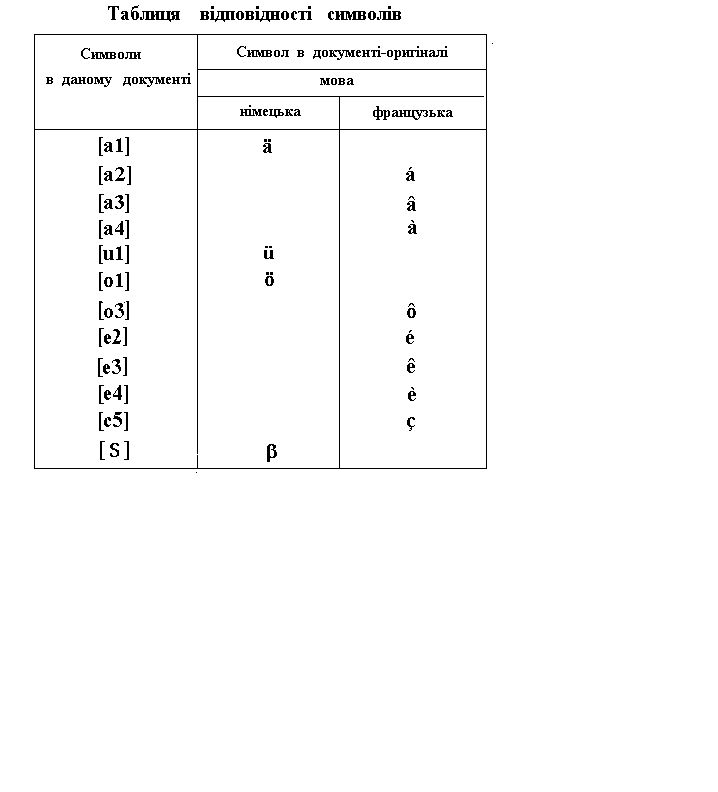 